Zarządzenie Nr 62Regionalnego Dyrektora Ochrony Środowiskaw Olsztyniez dnia 17 listopada 2020 r.zmieniające zarządzenie w sprawie wskazania dróg do ruchu pojazdów w granicach rezerwatu przyrody „Jezioro Nidzkie”Na podstawie art. 15 ust. 1 pkt 18 ustawy z dnia 16 kwietnia 2004 r. o ochronie przyrody (Dz. U. z 2020 r., poz. 55 i poz. 471) zarządza się, co następuje.§ 1. W zarządzeniu Nr 53 Regionalnego Dyrektora Ochrony Środowiska w Olsztynie 
z dnia 15 października 2020 r. w sprawie wyznaczenia dróg do poruszania się w granicach rezerwatu przyrody „Jezioro Nidzkie”, dalej „Zarządzenie” wprowadza się następujące zmiany:tytuł Zarządzenia otrzymuje następujące brzmienie: „w sprawie wskazania dróg do ruchu pojazdów w granicach rezerwatu przyrody „Jezioro Nidzkie”,załącznik do Zarządzenia (mapa określająca przebieg dróg do poruszania się), otrzymuje brzmienie i kształt jak w załączniku do niniejszego zarządzenia.§ 2. Pozostałe zapisy zarządzenia pozostają bez zmian.§ 3. Zarządzenie wchodzi w życie z dniem podpisania.Regionalny DyrektorOchrony Środowiska w OlsztynieAgata MoździerzZałącznik do zarządzenia Nr 62 Regionalnego Dyrektora Ochrona Środowiska w Olsztynie z dnia 17 listopada 2020 r.Mapa określająca przebieg dróg do ruchu pojazdów w granicach rezerwatu przyrody „Jezioro Nidzkie”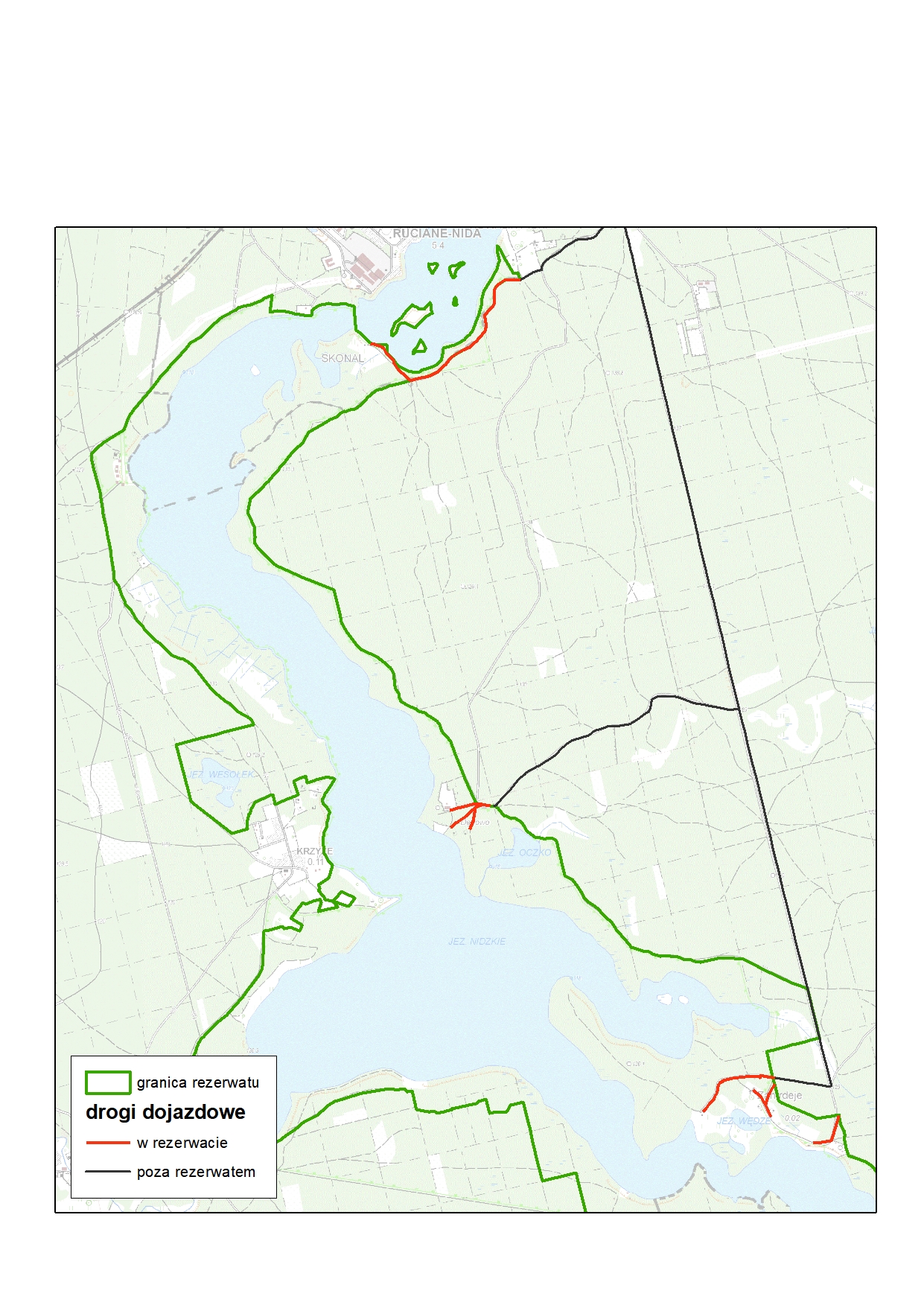 UzasadnienieNa podstawie delegacji ustawowej zawartej w art. 15 ust. 1 pkt 18 ustawy z dnia 
16 kwietnia 2004 r. o ochronie przyrody (Dz. U. z 2020 r., poz. 55, ze zm.) Regionalny Dyrektor Ochrony Środowiska w Olsztynie zarządzeniem Nr 53 Regionalnego Dyrektora Ochrony Środowiska w Olsztynie z dnia 15 października 2020 r. wyznaczył drogi do poruszania się 
w granicach rezerwatu przyrody „Jezioro Nidzkie”W dniu 27 października 2020 r. do tutejszego organu wpłynęło pismo Nadleśnictwa Maskulińskie, wnoszącego o wskazanie dróg do ruchu pojazdów w granicach rezerwatu przyrody „Jezioro Nidzkie”, z prośbą o dokonanie zmiany załącznika graficznego w ww. akcie prawnym. Jak wskazało Nadleśnictwo na uprzednio przedłożonej do wniosku mapie nie ujęto wszystkich dróg dojazdowych prowadzących do osad leśnych.Niniejszym aktem prawnym dokonano również zmiany tytułu zarządzenia. Zgodnie 
z art. 15 ust. 1 pkt 18 ww. ustawy o ochronie przyrody regionalni dyrektorze ochrony środowiska wskazują drogi do ruchu pojazdów a nie wyznaczają je, jak napisano w tytule pierwotnego aktu prawnego.  Niniejszym zarządzeniem dokonuje się zatem stosownych zmian w akcie prawnym, 
o którym mowa powyżej.Regionalny DyrektorOchrony Środowiska w OlsztynieAgata Moździerz